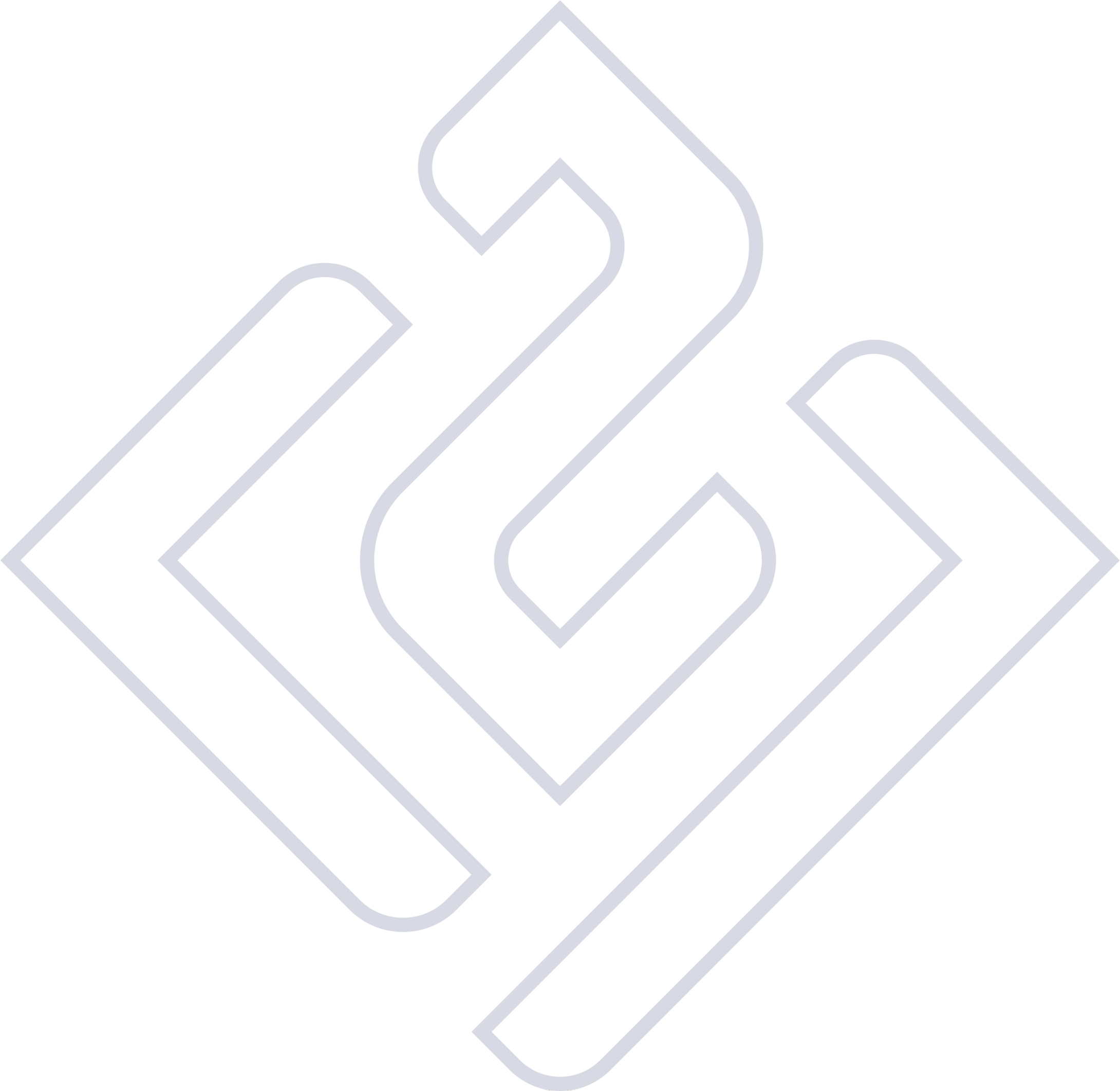 DOCUMENTOS DO ESTÁGIO SUPERVISIONADO UNIDADE UNIVERSITÁRIA DE POSSELICENCIATURA EM MATEMÁTICAPOSSE-GOOUTUBRO/2020LICENCIATURA EM MATEMÁTICA   -ESTÁGIO SUPERVISIONADO/2020SOLICITAÇÃO PARA PRÁTICA ESTÁGIO SUPERVISIONADOSenhor(a) Diretor(a) Ao cumprimentá-lo(a) cordialmente vimos, por deste, apresentar encaminhamento   do Estágio Supervisionado dos alunos do Curso de Licenciatura em Matemática, observando inicialmente as considerações que seguem:	- A Instrução normativa n. 80/2020 da UEG que estabelece o Plano Emergencial de Ensino e Aprendizagem (PEEA) para os cursos de graduação, no que tange ao artigo 8º, parágrafo segundo, de que “outras alternativas poderão ser adotadas para a continuidade das atividades de estágio curricular supervisionado obrigatório”; 	- a Resolução CEE/GO n.02/2020, que dispõe sobre o regime especial de aulas não presenciais no Sistema Educativo do Estado de Goiás, como medida preventiva à disseminação do Covid19;- a necessidade de que o discente continue suas atividades acadêmicas desenvolvendo atividades pertinentes ao Estágio Supervisionado, mesmo no modelo remoto, sem prejuízo à conclusão deste componente curricular;- que todas as escolas públicas e privadas da região estão desenvolvendo atividades remotas, as quais se estenderão durante todo ano letivo 2020;Diante das considerações apresentadas solicitamos à escola, sob sua direção, espaço para os alunos do Curso Licenciatura em Matemática realizar atividades pertinentes à 2ª etapa do Estágio Supervisionado/2020, observando a proposta abaixo especificada:2ª Etapa. Contato com a Escola:  Observação/Semirregência 	- Verificação se a Escola Campo aceita a prática do Estágio - modalidade remota – 2h- Sondagem – coleta de dados que possibilitem a elaboração de um diagnóstico do contexto escolar, uma síntese do PPP, enfocando especialmente o cenário atual, que envolve a realidade vivida pela escola, neste ano de pandemia (recursos humanos, propostas de ensino remoto, práticas realizadas, dificuldades, avanços, novas perspectivas - 5h.* Pontua-se aqui que esta sondagem/coleta de dados deverá também ser viabilizada de forma remota.- Entrevistas com coordenadores das escolas campo de estágio e professores regentes das turmas, (duas turmas) nas quais desenvolverão estágio, coletando informações que possibilitem conhecer e compreender o contexto de estágio; 5h- Leitura e análise dos planos de ensino dos professores regentes das turmas, onde realizarão o estágio; 5h- Leitura e Compreensão da BNCC – Componente Curricular de Matemática - 5h- Acompanhamento as plataformas digitais horários de atendimento, atividades, avaliações e orientações dadas pelos professores regentes das turmas de estágio; 5h -  Auxilio ao professor regente nas atividades de ensino aprendizagem (Semirregência), também de forma remota de acordo com as mídias adotas pela escola, atendendo a diversidade do perfil da comunidade escolar; 8h- Participação de estudos online e elaboração resumos analíticos – (lives, palestras, videoconferência...) que abordam temáticas pertinentes à formação docente -5 h- Elaboração de relatório reflexivo (observações e Semirregência) – 10hSem mais, colocamo-nos à disposição para quaisquer esclarecimentos que se fizerem necessários, apresentamos nossos cumprimentos e agradecimentos pela disponibilidade da escola receber estagiários e, dessa forma, contribuir para formação de futuros docentes. Atenciosamente					Posse, 20 de setembro de 2020______________________________________________________Assinatura Professor (a) Orientador (a)DE ACORDO________________________________________________Assinatura da Direção da Escola Campo de EstágioLICENCIATURA EM MATEMÁTICA   - ESTÁGIO SUPERVISIONADO/2020CARTA DE APRESENTAÇÃOIlmo(a) Senhor(a) Diretor(a)Ao cumprimentá-lo(a) cordialmente vimos, por deste, apresentar e encaminhar  a Vossa Senhoria  o(a) discente, ___________________________________________devidamente matriculado(a) no  Curso de Licenciatura em Matemática, para realizar as atividades pertinentes ao Estágio Supervisionado, junto aos alunos  do Ensino Médio da  escola, por V.Sra. dirigida.Sem mais, colocamo-nos à disposição para quaisquer esclarecimentos que se fizerem necessários e apresentamos nossos cumprimentos e agradecimentos pela disponibilidade da escola receber estagiários da UEG e, dessa forma, contribuir para formação de futuros docentes. AtenciosamentePosse, 18 de setembro de 2020________________________________________________________Assinatura Professor orientador